SMALL SCIENTISTS DISCOVERING THE SKY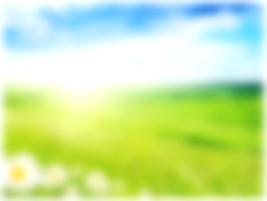 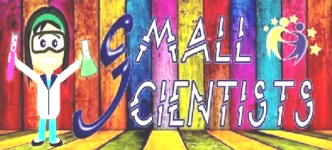 LATVIA, LIEPAJA city
5th experimentEVAPORATION & CONDENSATION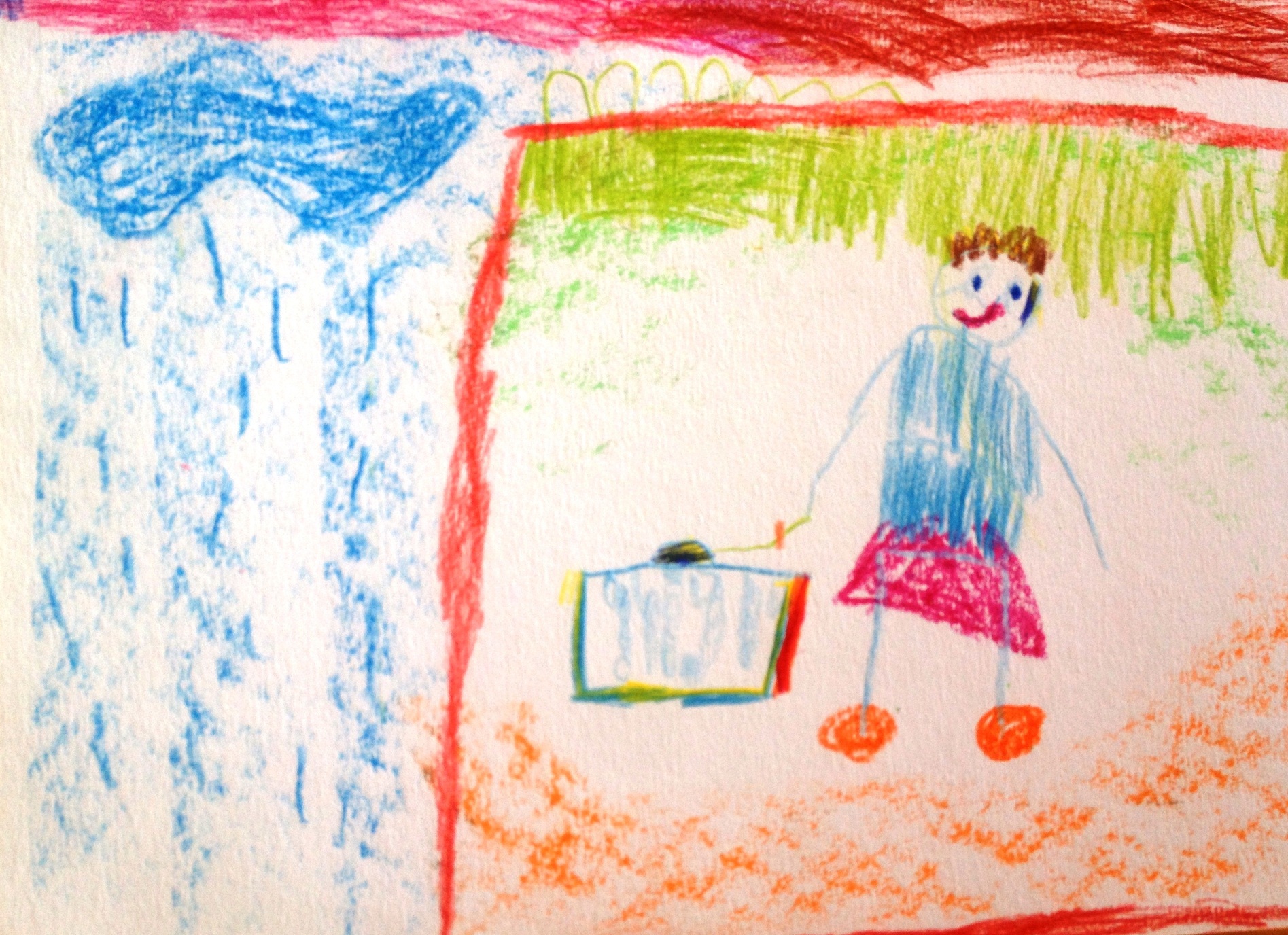 